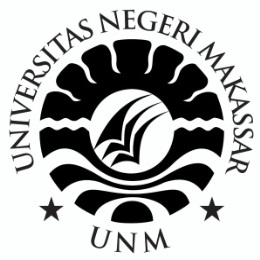 SKRIPSIPENGARUH PENERAPAN MODEL PEMBELAJARAN KOOPERATIF TIPE COURSE REVIEW HORAY (CRH) TERHADAP HASIL BELAJAR KOGNITIF SISWA PADAMATA PELAJARAN ILMU PENGETAHUAN SOSIAL (IPS) KELAS IV SD INPRES JE’NETALLASA KECAMATAN PALLANGGA KABUPATEN GOWAWIVI S. M. SAMMAPROGRAM STUDI PENDIDIKAN GURU SEKOLAH DASARFAKULTAS ILMU PENDIDIKANUNIVERSITAS NEGERI MAKASSAR2018PENGARUH PENERAPAN MODEL PEMBELAJARAN KOOPERATIF TIPE COURSE REVIEW HORAY (CRH) TERHADAP HASIL BELAJAR KOGNITIF SISWA PADAMATA PELAJARAN ILMU PENGETAHUAN SOSIAL (IPS) KELAS IV SD INPRES JE’NETALLASA KECAMATAN PALLANGGA KABUPATEN GOWA	SKRIPSIDiajukan untuk Memenuhi Sebagian Persyaratan Guna MemperolehGelar SarjanaPendidikan pada Program Studi Pendidikan Guru Sekolah DasarStrata Satu (S1) Fakultas Ilmu PendidikanUniversitas Negeri MakassarOlehWIVI S. M. SAMMA1447041025PROGRAM STUDI PENDIDIKAN GURU SEKOLAH DASARFAKULTAS ILMU PENDIDIKANUNIVERSITAS NEGERI MAKASSAR2018